Готовим ребенка к школеПредставлялось, что так недавно ваше существование осчастливило явление на свет малыша, радовал который вас первыми шажками, словечками. Не поспели оглянуться, и уже в грядущем году, даже более того, через немного месяцев станете родителями первоклашки. Кроме развивающих игрушек и прочего, актуальной теперь становится иная проблема, как правильно и основательно организовать любимое чадо к школьному бытие, ведь завяжется совершенно иная жизнь, не знакомая ему.Школа создает совершенно новые регламентирующие формы жизни малыша, которые ему не знакомы. В школьных стенах детишек ожидает интересная, но непривычная и не легкая работа, связанная не исключительно с физическими усилиями (высидеть урок тоже задачка не простая), с повышенной степенью напряжения так же. Обучение в любом из случаев требует предопределенной скорости усвоения материала, что направлено на становление мыслительной деятельности личности.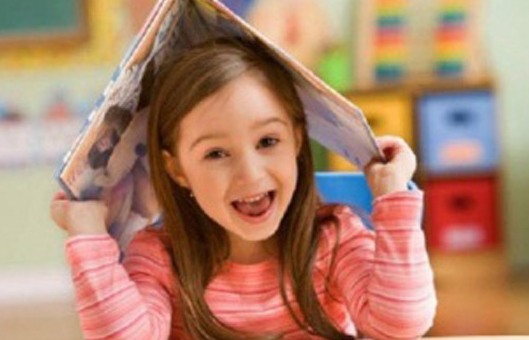 Дошкольная подготовка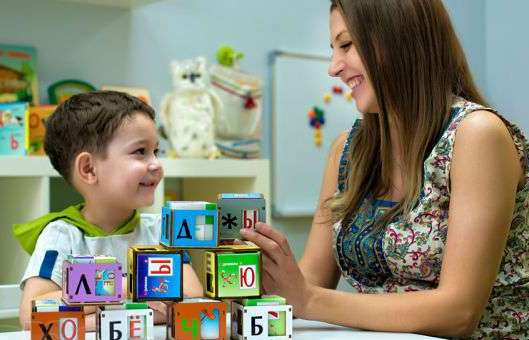 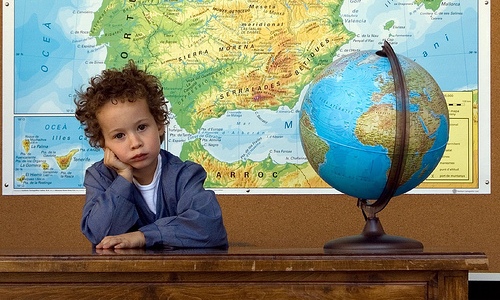 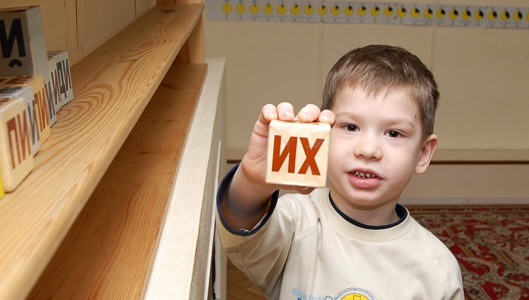 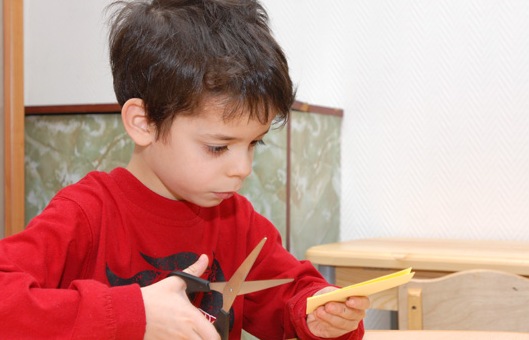 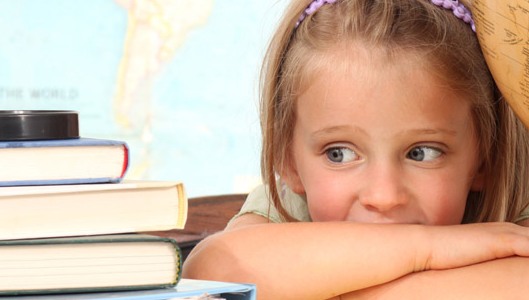 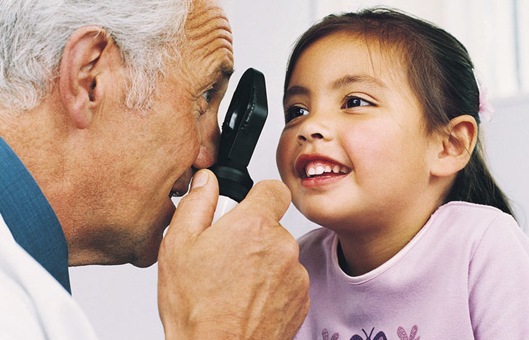 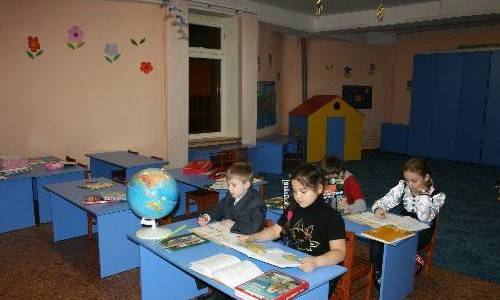 